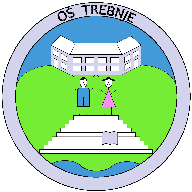 Seznam potrebščin za 7. razred OŠ Trebnje v šol. letu 2019/20Učbeniki – dobijo v šoli iz učbeniškega skladaDelovni zvezki – kupijo staršiPotrebščine *Potrebščine za pouk likovne umetnosti nabavi šola! Znesek bo obračunan na položnici za prehrano (približno 10€).Izbirni predmeti - Izberite le delovne zvezke za tiste izbirne predmete, za katere se je odločil vaš otrok!M. M. Blažić et al.: NOVI SVET IZ BESED 7, berilo, založba ROKUS-KLETTEAN: 9789612710156M. Strnad: STIČIŠČE 7, učbenik, založba JUTROEAN: 9789616746731J. Razpotnik, D. Snoj: RAZISKUJEM PRETEKLOST 7, učbenik z dodatkom, POSODOBLJEN, založba ROKUS-KLETTEAN: 9789612712297M. Čepič, J. Justin,  V. Potočnik, M. Zupančič: DRŽAVLJANSKA IN DOMOVINSKA KULTURA TER ETIKA 7, učbenik, založba I2EAN: 9789616348836A. Šorgo, B. Čeh, M. Slavinec: AKTIVNO V NARAVOSLOVJE 2, učbenik za naravoslovje v 7. razredu, založba DZSEAN: 9789610202523S. Fošnarič, J. Virtič, D. Slukan: TEHNIKA IN TEHNOLOGIJA 7, učbenik, POSODOBLJEN, založba IZOTECHEAN: 9789616740272T. Tacol, Č. Frelih, J. Muhovič: LIKOVNO IZRAŽANJE 7, učbenik, PRENOVLJEN, založba KARANTANIJA DEBORAEAN: 9789616525794A. Pesek: GLASBA DANES IN NEKOČ 7, učbenik z dodatkom, POSODOBLJEN, založba ROKUS-KLETTEAN: 9783061206321IZBIRNI PREDMETIZBIRNI PREDMETF. Jin, l. Rohrmann, M. Zbranková: PRIMA PLUS A1.1, Deutsch für Jugendliche, učbenik za nemščino, DZS-EPCEAN: 9783061206321D. Kapko, N. Cajhen, N. Drusany, M. B. Turk et al: SLOVENŠČINA ZA VSAK DAN 7 - IZDAJA S PLUSOM, samostojni delovni zvezek v 2 delih, založba ROKUS-KLETTEAN: 3831075925656, 9789612716608T. Končan, V. Moderc, R. Strojan: SKRIVNOSTI ŠTEVIL IN OBLIK 7, samostojni delovni zvezek v 5 delih, založba ROKUS-KLETTEAN: 3831075927483, 9789612716707L. King Videtič, J. Skela: TOUCHSTONE 7, učbenik za angleščino z e-dodatkom, založba TANGRAMEAN: 9789616239479L. King Videtič, J. Skela: TOUCHSTONE 7, delovni zvezek za angleščino, založba TANGRAMEAN: 9789616239776H. Verdev: RAZISKUJEM STARI SVET 7, samostojni delovni zvezek za geografijo, založba ROKUS-KLETTEAN: 3831075925755, 9789612716578S. Fošnarič, J. Virtič, D. Slukan: TEHNIKA IN TEHNOLOGIJA 7, delovni zvezek z delovnim gradivom, založba IZOTECHEAN: 9789619104835Količina    Naziv    NazivPredmet22ZVEZEK, veliki A4, debelejši, črtasti Slovenščina, Glasbena umetnostSlovenščina, Glasbena umetnost11ZVEZEK, veliki A4, mali karo MatematikaMatematika44ZVEZEK, veliki A4, črtastiAngleščina, Zgodovina, Domovinska in državljanska kultura in etika, NaravoslovjeAngleščina, Zgodovina, Domovinska in državljanska kultura in etika, Naravoslovje(3)(3)ZVEZEK, veliki A4, črtasti – lahko lanskiGeografija, Tehnika in tehnologija, Likovna umetnostGeografija, Tehnika in tehnologija, Likovna umetnost11PROZORNA mapaGeografijaGeografija11SVINČNIK, trdota 2BTehnika in tehnologijaTehnika in tehnologija11SVINČNIK, trdota 2HTehnika in tehnologijaTehnika in tehnologija11TRIKOTNIK, plastični, 18 cm, 45°Tehnika in tehnologijaTehnika in tehnologija11TRIKOTNIK, plastični, 27 cm, 60°Tehnika in tehnologijaTehnika in tehnologija11KEMIČNI SVINČNIK, moder11KEMIČNI SVINČNIK, rdeč22SVINČNIK, trdota HB11RADIRKA11ŠILČEK22RAVNILO GEOTRIKOTNIK11ŠESTILO, kakovostno, kovinsko11LEPILO za papir11LESENE BARVICEUčbenik/ delovni zvezekISBNF. Jin, l. Rohrmann, M. Zbranková: PRIMA PLUS A1.1, Deutsch für Jugendliche, delovni zvezek za nemščino, založba DZS-EPC,EAN: 9783061206338C. Samson: AMIS ET COMPAGNIE 1, učbenik za francoščino v 7. in 8. razredu, založba DZS-EPC, EAN: 9782090354904 D. Slukan, J. Virtič: OBDELAVA GRADIV - KOVINE, delovni zvezek z delovnim gradivom za izbirni predmet, založba IZOTECHEAN: 9789619158944Z. Puncer: OBDELAVA GRADIV - LES, delovni zvezek z delovnim gradivom za izbirni predmet, založba IZOTECHEAN: 9789619104897D. Slukan, J. Virtič: OBDELAVA GRADIV - UMETNE SNOVI, delovni zvezek z delovnim gradivom za izbirni predmet, založba IZOTECHEAN: 9789619158913Potrebščine za izbirni predmetPotrebščine za izbirni predmetPotrebščine za izbirni predmetPotrebščine za izbirni predmetPotrebščine za izbirni predmet1ZVEZEK, veliki A4, črtasti    Nemščina 1ZVEZEK, veliki A4, črtasti    Francoščina 